Муниципальное дошкольное образовательное учреждение«Детский сад №407» г. ПермиСоцио-игровой сеанс «ВЕСНА- КРАСНА»(Для детей разновозрастной группы:старшая и вторая младшая группы)Авторы:Столярова Наталья ЛеонидовнаЗырянова Виктория ГеоржевнаКорюкина Ольга АлександровнаПермь, 2022Цель: Обогащение коммуникативного опыта в процессе совместной деятельности.Мотивация: На экране появляется весна и говорит: «Ребята я наблюдала за вами и радовалась, когда вы учили стихи и песни про меня, как вы наблюдали за ручейками. А сейчас мне хочется узнать, что вы обо знаете. И для этого я для вас приготовила игры.Воспитатель: Ребята, хотите поиграть?Технологическая карта СИСРефлексия: На экране снова появляется весна: «Вы отлично справились со всеми заданиями. Мне очень понравилось с вами играть. Я хочу вам подарить эти весенние цветы, чтоб вы их посадили на своем участке , они будут украшать и радовать вас все лето. До свидания!  (голос с презентации) 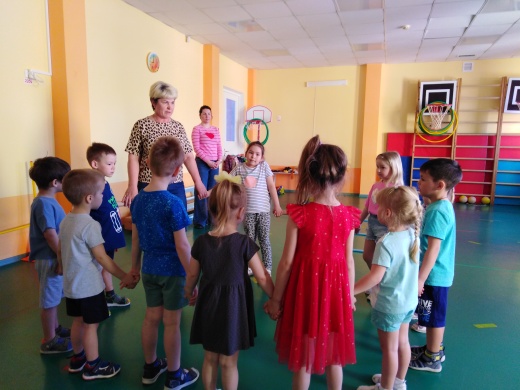 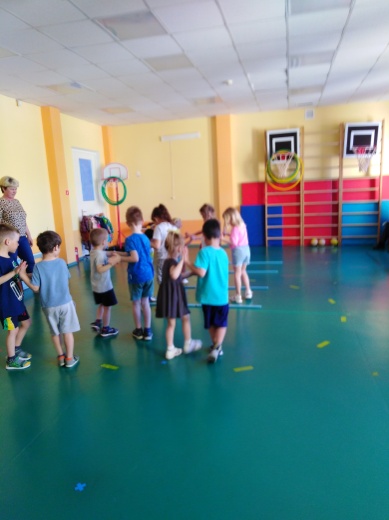 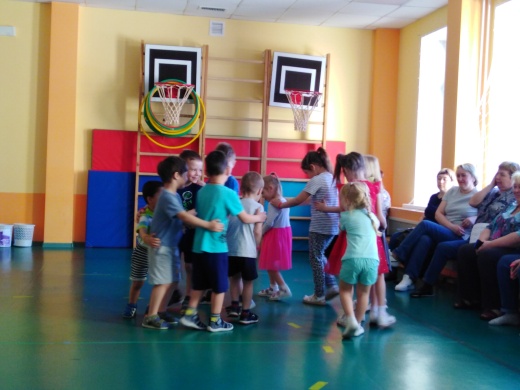 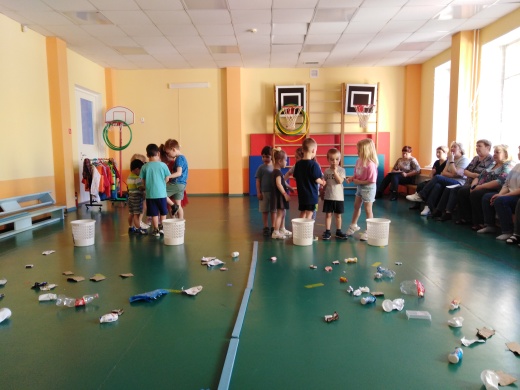 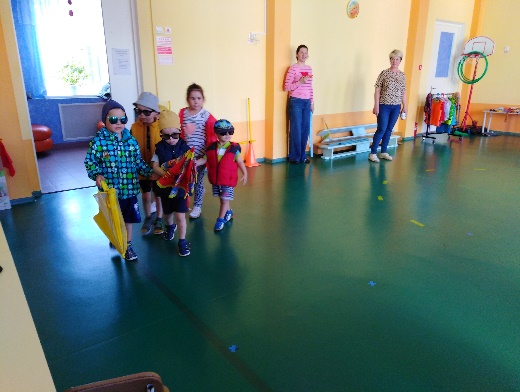 №Этап СИТЗадачиВарианты игрМетодические рекомендации1Игры для создания рабочего настрояРазвивать умение согласовывать свои действия с действиями своих товарищей по общению. Воспитывать самостоятельность в организации знакомых игр с небольшой группой сверстников.1 игра. «Пирамида весны»,Игру проводит ребенок старшей группы. Постройте «пирамиду весны» из ваших рук. Я назову то, что происходит весной и положу свою руку, затем каждый из вас будет называть что происходит весной и класть свою руку. (Дети строят пирамиду из рук.)Ребята, посмотрите какая у нас получилась высокая и крепкая пирамида. А почему?2Игры- разминки  Закреплять умение детей объединяться в пары и взаимодействовать в них.2 игра. «Ладонь в ладонь»Дети в паре прижимают свои ладошки к ладошкам другого и таким образом, не отрывая ладошки, друг от друга, двигаются по комнате, где они преодолевают различные препятствия. Как здорово вы преодолели все препятствия. Молодцы.3Игры творческого самоутверждения Развивать умения договариваться для организации совместных действий. Воспитывать уважительное отношение к выбору сверстников. 3 игра. «Весеннее дефиле»Ребята. а как вы думайте, как же надо одеваться весной?  Давайте устроим весенний показ мод, но сначала найдите себе другую пару. В корзине или на рейке весит разная одежда, предметы обуви и головные уборы, а также предметы-атрибуты к разным сезонам – подобрать себе и своей паре предметы одежды и атрибуты, которые подойдут для весны.  Какие замечательные костюмы у вас получились. Молодцы.4Игры социо-игрового приобщения к делу Учить детей сортировать мусор.Воспитывать доброжелательное отношение к сверстникам, радоваться к совместно, достигнутому результату. 4 игра. «Собери мусор»У каждой команды по 4 ведра с наклейками: железо, пластмасса, дерево, бумага. По сигналу каждая команда начинает собирать мусор и складывать по соответствующим ведрам.В конце игры капитан команды ведет проверять правильность заполнения ведер в противоположной команде.5Игры вольные.  Развивать эмоциональную сферу ребенка, внимание, ориентировку в пространстве.Учить соблюдать правила игры, точно выполнять игровые действия.5 игра «Ручейки и озера»Когда вы услышите слова: “Ручейки побежали!” все бегут друг за другом (каждый в своей колонне). На сигнал “Озера!” игроки останавливаются, берутся за руки и строят круги – озера. 